Όνομα: ……………………………….………………… Ημερομηνία:……………………..…….    «Οι μικροί ταξιδιώτες ανεβαίνουν στο βουνό»Να αντιστοιχίσεις τα επίθετα της πρώτης στήλης με τα ουσιαστικά της δεύτερης στήλης και να σχηματίσεις μια πρόταση για κάθε ζευγάρι. πολύχρωμη              παράθυρα γαλάζια                    αυτοκίνητο μαλακό                     ουρανός ξύλινα                      μάτια ακριβό                      μπλούζα συννεφιασμένος         μαξιλάρι 1. _________________________________________________________2. __________________________________________________________3. __________________________________________________________4. __________________________________________________________5. __________________________________________________________6. __________________________________________________________ Ένωσε τις λέξεις με τις συνώνυμές τους.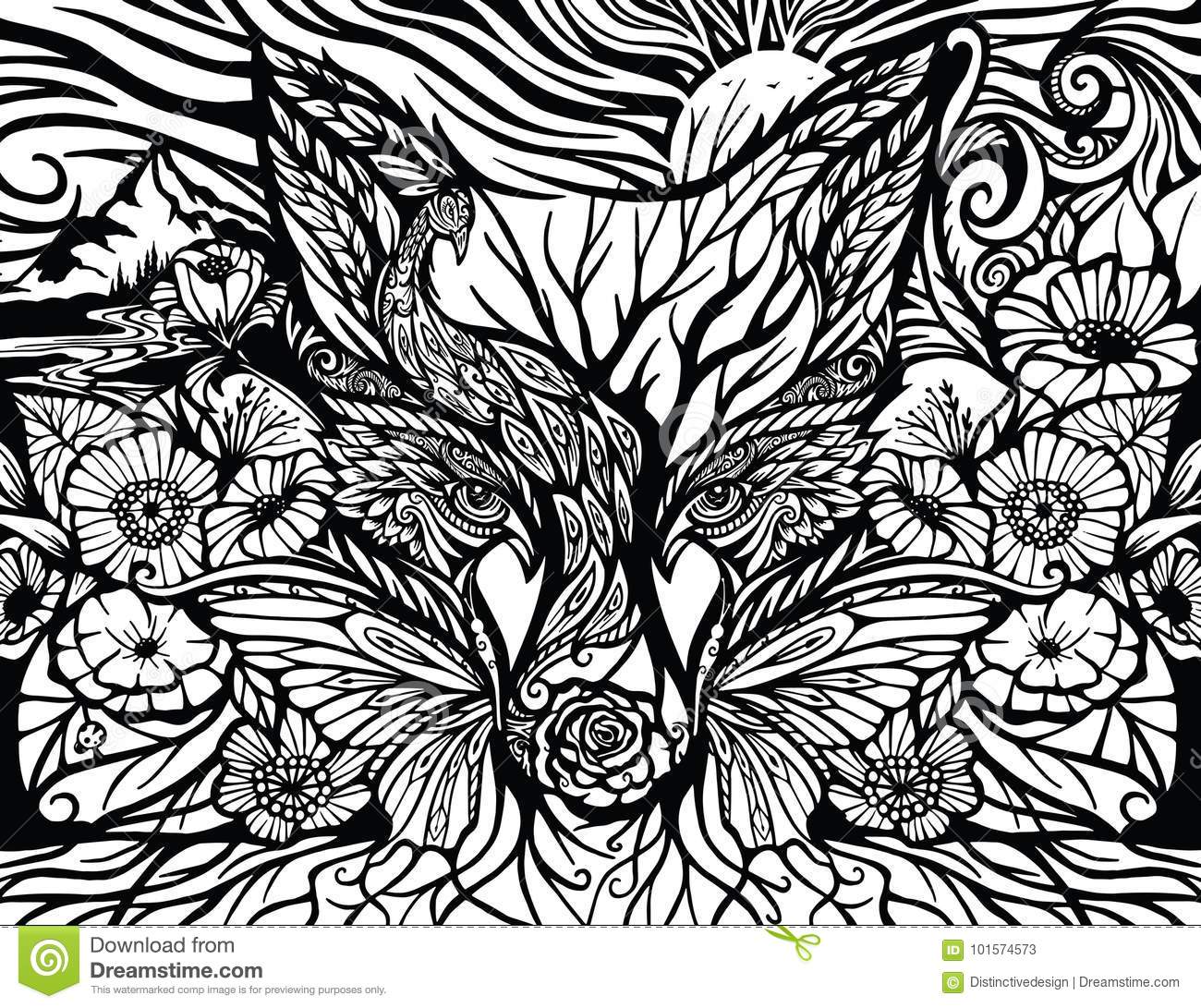 άλμα                                  σηκώνωσκεπή                                πήδημαυψώνω                               στέγηφαλακρός                            χωράφιτσατσάρα                            καραφλόςκτήμα                                 χτέναΞαναγράψε τις φράσεις βάζοντας στη θέση του επιθέτου το αντίθετό του.μικρό αυτοκίνητο           ………………………………………………………………………………..παλιό σπίτι                   ………………………………………………………………………………..λίγα χρήματα                ………………………………………………………………………………..προσεχτική  οδηγός           ……………………………………………………………………………….. κοντινές διαδρομές          ……………………………………………………………………………….. Αντικαθιστώ  στις προτάσεις το σαν με όταν ή όπως.  Υπογραμμίζω τις παρομοιώσεις και κυκλώνω τις προτάσεις που δείχνουν χρόνο.Βάδιζε λοξά σαν κάβουρας.Σαν έρθει η ώρα να φύγουμε, θα σου πω.Το μωρό μας κολυμπάει στην πισίνα σαν δελφίνι.Φοβήθηκε τόσο πολύ που έγινε κατακίτρινος σαν το λεμόνι.Σαν πεινάσεις, φώναξέ με να σου βάλω να φας. Σαν πας στην Καλαμάτα και ‘ρθεις με το καλό…Σαν τον έβγαλαν από το νερό,   σπαρτάραγε σαν ψάρι.Έγινε κόκκινος σαν παντζάρι   σαν είδε τη μητέρα του.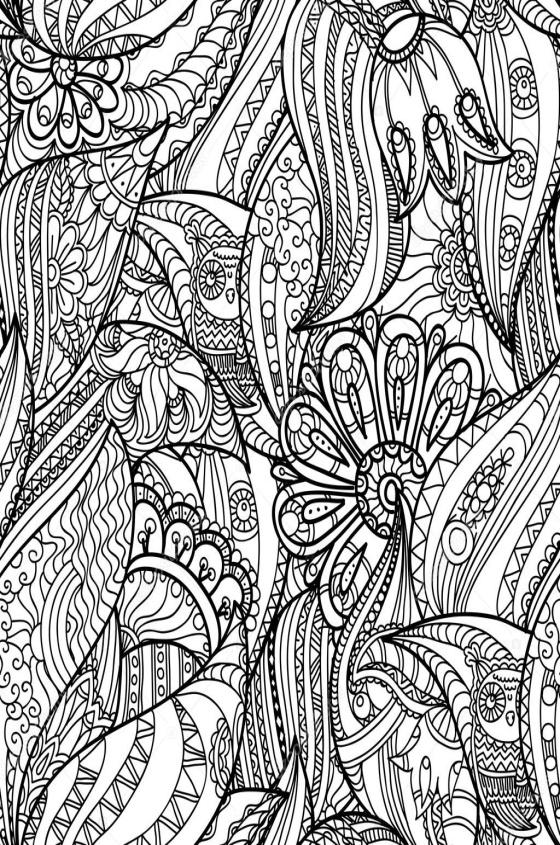 Πείναγε σαν λύκος,   αλλά σαν είδε το φαγητό του κόπηκε η όρεξη.